	Genève, le 8 novembre 2013Madame, Monsieur,1	L'Union internationale des télécommunications (UIT) organise le 5 décembre 2013 à Lima (Pérou) un atelier sur le thème "Des villes intelligentes et durables en Amérique latine". L'atelier s'ouvrira à 14 h 30. L'enregistrement des participants débutera à 13 h 30.Cet atelier sera suivi par un atelier sur le thème "Omniprésence des TIC et champs électromagnétiques: niveaux de sécurité en Amérique latine?", qui aura lieu le 10 décembre 2013. L'atelier s'ouvrira à 9 h 30. L'enregistrement des participants débutera à 8 h 30.Ces manifestations, organisées conjointement par l'UIT et le Gouvernement péruvien, auront lieu parallèlement à quatre autres manifestations, à savoir:–	Réunion de la Commission d'études 5 de l'UIT-T (2-13 décembre 2013).–	Activité conjointe de coordination sur les TIC et les changements climatiques (5 décembre 2013).–	Réunion du Groupe spécialisé sur les villes intelligentes et durables (6 décembre 2013).–	Réunion du Groupe spécialisé sur la gestion intelligente de l'eau (10 décembre 2013).2	Les discussions auront lieu en anglais et en espagnol.3	La participation est ouverte aux Etats Membres, aux Membres de Secteur et aux Associés de l'UIT et aux établissements universitaires participant aux travaux de l'Union, ainsi qu'à toute personne issue d'un pays Membre de l'UIT qui souhaite contribuer aux travaux. Il peut s'agir de personnes qui sont aussi membres d'organisations internationales, régionales ou nationales. La participation aux ateliers est gratuite.4	Le principal objectif de l'atelier sur le thème "Des villes intelligentes et durables" est de réfléchir à une définition des "villes intelligentes et durables" dans le contexte du débat généralement associé à cette question. Au cours de cet atelier, les participants examineront également en quoi les TIC jouent un rôle dans l'édification de villes intelligentes et durables, du point de vue des professionnels des TIC.5	L'atelier sur le thème "Omniprésence des TIC et champs électromagnétiques: niveaux de sécurité en Amérique latine?" vise essentiellement à donner aux décideurs et à d'autres parties prenantes un aperçu des problèmes liés aux champs électromagnétiques, afin de donner suite à la Résolution 72 de l'AMNT-12 intitulée "Problèmes de mesure liés à l'exposition des personnes aux champs électromagnétiques", et de déterminer les mesures à prendre en vue de les soumettre au Groupe de travail 2 de la Commission d'études 5 de l'UIT-T. 6	Ces ateliers rassembleront d'éminents spécialistes du domaine concerné: décideurs au plus haut niveau, ingénieurs, concepteurs, responsables de la planification, responsables gouvernementaux, régulateurs, experts de la normalisation et d'autres parties prenantes.7	Un projet de programme pour chaque atelier est accessible sur les sites web respectifs des ateliers: http://www.itu.int/en/ITU-T/Workshops-and-Seminars/ssc-la/201312/Pages/Programme.aspx et http://www.itu.int/en/ITU-T/Workshops-and-Seminars/emf/201312/Pages/Programme.aspx. Si vous souhaitez obtenir des informations complémentaires sur le programme de ces ateliers, n'hésitez pas à vous mettre en rapport avec Mme Cristina Bueti (cristina.bueti@itu.int) ou avec M. Pablo Palacios (pablo.palacios@itu.int).8	Hébergement: Vous trouverez des précisions sur les hôtels, les transports, les formalités de visa et les normes sanitaires sur les sites web respectifs des ateliers: http://www.itu.int/en/ITU-T/Workshops-and-Seminars/ssc-la/201312/Pages/default.aspx et http://www.itu.int/en/ITU-T/Workshops-and-Seminars/emf/201312/Pages/default.aspx, qui seront mis à jour à mesure que des modifications seront apportées ou que de nouvelles informations seront disponibles.9	Bourses: Malheureusement, l'UIT ne sera pas en mesure d'accorder des bourses en raison de restrictions budgétaires.10	Participation à distance: Il sera possible de participer à distance aux ateliers. Pour plus d'informations sur la participation à distance, vous pouvez vous reporter à la page web des manifestations.11	Inscription: Afin de permettre au TSB de prendre les dispositions nécessaires concernant l'organisation des ateliers, veuillez vous inscrire aux deux ateliers au moyen du formulaire en ligne: http://www.itu.int/en/ITU-T/Workshops-and-Seminars/ssc-la/201312/Pages/default.aspx et http://www.itu.int/en/ITU-T/Workshops-and-Seminars/emf/201312/Pages/default.aspx dès que possible, et au plus tard le 29 novembre 2013. Veuillez noter que la préinscription des participants aux ateliers se fait exclusivement en ligne. Les participants pourront s'inscrire sur place après le 2 décembre 2013.12	Nous vous rappelons que, pour les ressortissants de certains pays, l'entrée et le séjour, quelle qu'en soit la durée, au Pérou sont soumis à l'obtention d'un visa. Ce visa doit être demandé et obtenu auprès de l'ambassade du Pérou dans votre pays ou, à défaut, dans le pays le plus proche de votre pays de départ. Les participants qui ont besoin d'une lettre d'invitation et/ou d'une lettre à l'appui de leur demande de visa pour entrer au Pérou sont invités à s'adresser à la personne à contacter dans ce pays, à savoir Mme Claudia Carrasco Canchari (tél.: (51) 1 615 7479, fax: (51) 1 615 7814 et courriel: ccarrasco@mtc.gob.pe).Veuillez agréer, Madame, Monsieur, l'assurance de ma considération distinguée.Malcolm Johnson
Directeur du Bureau de la
normalisation des télécommunicationsBureau de la normalisation
des télécommunications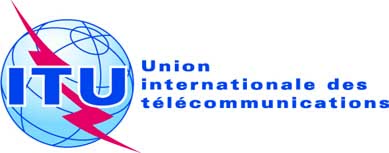 Réf.:Circulaire TSB 64TSB Workshops/CBAux Administrations des Etats Membres 
de l'Union;Aux Membres du Secteur UIT-T;Aux Associés de l'UIT-T;Aux établissements universitaires participant 
aux travaux de l'UIT-TTél.:
Fax:
E-mail:+41 22 730 6301
+41 22 730 5853
cristina.bueti@itu.int Copie:-	Aux Présidents et Vice-Présidents des Commissions d'études de l'UIT-T;-	Au Directeur du Bureau de développement des télécommunications;-	Au Directeur du Bureau des radiocommunications;-	Au Directeur du Bureau régional de l'UIT pour les Amériques à Brasilia-	Au Chef du Bureau de zone de l'UIT à Quito, Equateur;-	A la Mission permanente du Pérou en SuisseObjet:Atelier de l'UIT sur le thème "Des villes intelligentes et durables en Amérique latine" (Lima, Pérou, 5 décembre 2013) et Atelier de l'UIT sur le thème "Omniprésence des TIC et champs électromagnétiques: niveaux de sécurité en Amérique latine? (Lima, Pérou, 10 décembre 2013)